VSV protocol Fluxus postpartumMaart 2021 (auteurs: F v Raaij, A Haandrikman, V Kortz, R Tapper, P Bosman)ToepassingsgebiedGynaecologen, verloskundigen, verpleegkundigen en kraamzorgDefinities en afkortingenBloedverlies post partum van meer dan 1000 ml:vroege HPP: tijdens de eerste 24 uur na de bevallinglate HPP: na 24 uur maar binnen 6 weken na de bevallingHPP= bloedverlies pp > 1000 ml, komt voor bij 6% van de bevallingen.Het herhalingsrisico na een eerdere HPP is 10-15%.HPP is een van de meest voorkomende oorzaken van maternale sterfte (na trombose en hypertensie)Afkortingen:Medicatie:DoelstellingEenduidig beleid ten aanzien van het omgaan met een patiënt met een HPP (fluxus post partum) en het voorkomen (van complicaties) HPP.Indicatie/ contra-indicatieContra-indicaties oxytocine i.v. (Syntocinon®) of misoprostol (Cytotec®) tabletten rectaal:Allergie/overgevoeligheidContra-indicaties sulproston i.v. (Nalador®):Actieve cardiale of pulmonale aandoeningErnstige hypertensieLever- of nieraandoeningSikkelcelanemie/thalassemieAllergie/overgevoeligheidContra-indicaties Methylergometrine (Methergin®):HypertensieComplicatiesMaternale morbiditeit (circulatoire problemen, vaatcollaps, shock)MortaliteitAcute reacties en bijwerkingen oxytocineAcute reacties en bijwerkingen sulprostonAcute reacties en bijwerkingen methylergometrineAcute reacties en bijwerkingen misoprostolWerkwijzePreventie bij verhoogd risico op HPP (zie checklist):Breng intraveneuze toegang aan, bij voorkeur 18G (groen) of meer. Bij een klinische partus een waakinfuus en bij een poliklinische partus, medium risk, een waaknaaldLab; bepaal bloedgroep/rhesus (Rh, indien niet bekend) kruisbloed, Hb, Ht en trombocytenActief leiden van het nageboortetijdperk-    Afnavelen volgens protocol-    10 IE Oxytocine i.m. Of i.v. -	   Bij SC overwegen tranexaminezuur 1000mg primair bij verhoogd risico fluxus (RCOG, level A)-    Tijdens de eerste uteruscontractie na afnavelen: controlled cord traction (CTT) Brandt-Andres manoeuvreOverweeg oxytocine 10 IE in 4 uur na de geboorte van de placentaAlgemeen groot bloedverlies:Indien mogelijk notuleert 1 persoon bij bloedverlies (checklist):TijdstippenBloedverlies (wegen)Interventies: hulp, medicamenten, manoeuvresIntraveneuze vulling (hoeveel/wat)Algemene maatregelen bij HPP > 500 ml ('minor'):Waarschuw verloskundige/gynaecoloogBloedverlies wegen (matjes wegen)Pols en saturatie continue monitorenBloeddruk a 5 minuten monitorenLab: kruisbloed,Hb, Ht en TrombocytenIndien nog geen intraveneuze toegang, infuus inbrengen 18G (groen) of groterStart vullen met 500 ml Ringerlactaat of NaCl 0.9% (bij voorkeur verwarmd)Overweeg prikken tweede infuusContinue uterus massage bij atonieEenmalige catheterisatie of CAD inbrengenPatiënt en partner informeren over hoeveelheid bloedverlies en beleidTranexaminezuur 1g ivAlgemene maatregelen bij HPP > 1000 ml ('moderate'):Bij HPP (>1000) dient tegelijkertijd te worden gestart met aanvullend onderzoek, medicamenteuze behandeling en volumesuppletieNoodbel, 2e verpleegkundige voor extra assistentie en gynaecoloog bellen!Continue uterusmassagePols en saturatie continue monitorenBloedverlies wegen (matjes wegen)Medicatie; zie werkwijze onderstaand onder kopje medicatieIndien nog geen CAD, CAD inbrengen. Urine productie controleren d.m.v. urimeterLab; CITO, kruisbloed, Hb, Ht, Trombocyten, APTT, PT, fibrinogeen (stolling bij > 1000 ml bloedverlies of bij het toedienen van meer dan 2000 ml kristalloïden bepalen)10-15 L/min O2 toedienen, via non-rebreathing masker2e Infuus inbrengen indien nog niet aanwezigVulling d.m.v. kristalloïden (voorkeur Ringerlactaat) onder druk (tot max 2 liter) - op geleide van verlies (1 op 1) - of op geleide van pols (vullen indien pols > 120) (streef pols< 120 sl/min)Bestel 4 RBC's en 4 Omniplasma (zo nodig Oneg)Houd patiënte warmOverweeg bimanuele compressieBel anesthesie en OK team (overleg over alternatieve middelen zoals calciumgluconaat)Transporteer patiente naar OKPatiënte en partner informeren over  hoeveelheid bloedverlies en beleidMaatregelen bij HPP > 2000 ml ('severe'):Extra gynaecoloog erbij halenOverleg 3e lijn / interventie radioloogBel anesthesie en OK team (overleg met anesthesist over alternatieve middelen zoals calciumgluconaat, evt. afhankelijk van Ca++ serum spiegel)Lab: CITO, kruisbloed, Hb, Ht, Trombocyten, APTT, PT, fibrinogeen herhalen. Calcium meebepalenContinue uterusmassageBimanuele compressie/aorta compressie als tijdswinstBestel massatransfusie pakket: lab bellen en protocol massaal bloedverlies in laten gaanVolume suppletie d.m.v. RBC's (indien al 2 liter kristalloïden gegeven) en O neg bloed geven in noodTransporteer patiënte naar OK  /embolisatie / 3e lijnBij aanhoudend bloedverlies overweeg naar OK te gaan:MPV / natastenInspectie baringskanaalTamponade met gazen of Bakri ballonSelectieve embolisatie door interventie radioloog (Emmen en UMCG)Chirurgische interventie;-    Overhechten placenta bed (Cho stich, zie bijlage 1) met Vicryl 1 of 2-    Stapsgewijze devascularisatie-    B-Lynch met Vicryl 1 of 2 (bijlage 2) bij therapieresistente atonie (Gemodificeerd indien geen SC)-    UterusextirpatiePatiënte en partner informeren over hoeveelheid bloedverlies en beleidMedicatie (volgorde aanhouden! )Volgens afspraak gynaecoloog kan er gekozen worden uit één of meerdere van de volgende behandelmethoden:Oxytocine 10 IE i.m. of  langzaam i.v. In een aantal minuten geven10 IE Oxytocine in 48 ml NaCl 0,9%, stand 50 ml/uur tot bloeding onder controle. Overweeg hierna terug te gaan naar 12.5ml/uTranexaminezuur (Cyklokapron®) 1 gram i.v., herhalen na 30 min bij doorgaand bloedverlies0,2 mg Methylergometrine (Methergin®) i.m. Of langzaam i.v.Sulproston 500mcg in 50 ml NaCl i.v. In 30 minuten (=pompstand 100ml/uur, zn stabilisatie met lagere dosis 60-100mcg/uurOf, indien sulproston niet leverbaar, Carboprost (Hemabate®) Intramusculair via directe injectie: 1 dosis (250 mcg = 1 ml) diep intramusculair toedienen. Zo nodig injectie herhalen na 15 - 90 minuten. Totale dosis = max. 2 mg (8 doses).Nooit IV geven en cave astma!Misoprostol (Cytotec®) 4 tabletten van 200mcg rectaal alleen bij contra-indicatie Methergin en/of sulprostonFibrinogeen 1-2g i.v. , streven naar fibrinogeen , 2,5g/LVerslagleggingEPD/ EVDMOSOSKlinicomPostpartumcave Sheehan bij doorgemaakte hypotensieve faseadvies volgende zwangerschap:Bij > 1500 cc of toediening RBC/s advies 2e lijns partus met waakinfuusBij 1000-1500 cc Medium risk partus met waaknaald en afname kruisbloed Parallelle Actie 1e LijnAanhoudend bloedverlies > 500cc of placenta nog in situ 30 minuten postpartumHulpWaarschuw dienstdoende gynaecoloog via de centrale of 0591-691338Oproepen Ambulance door verwijzerSBAR overdrachtDe dienstdoende gynaecoloog informeert, op basis van de verkregen informatie en eigen inschatting van de situatie, telefonisch de nodige hulpverleners in het ziekenhuis:regieverpleegkundige van verloskamers de dienstdoende anesthesist het OK complex De SEH in het geval van aankondiging instabiele patiënt of volle verloskamersActie (Link protocol kraamzorg)Laat de kraamvrouw niets eten of drinken bij overmatig bloedverliesInfuus prikken, indien mogelijk 2e infuus (door ambulance)Start vullen 500 cc NaCl (z.n. in Ambulance)Continue uterus massage bij atonieEenmalige katheterisatie of CAD overwegenGift van 10IE oxytocine elke 20 minuten (uitwerking is na 15 min verminderd) overwegenOverweeg methylergometrine 0.2mg i.m.Overweeg misoprostol 4x200ug rectaal indien geen methylergometrine beschikbaar of contra-indicatie hiervoorControleBloedverlies wegenBloeddruk en pols à 5 min monitoren zodra mogelijkTheoretische achtergrondenOorzaken van vroege HPP:Uterusatonie (80% van de gevallen)retentio placentae/placentarest/placenta accreta/incretaruptuur/laceratie cervix, vagina, vulvauterusruptuurinversio uteriStollingsstoornisepisiotomieBij Sulproston (Nalador®) gebruik mag de borstvoeding gecontinueerd worden.Classificatie van de mate van bloedverlies en bijbehorende symptomen (Hypovolemische shock):Tabel 2, shock-verschijnselen in geval van hemorragie bij volwassenen, ATLS/MOET classificatieRisicofactoren voor HPPAlgemene voorgeschiedenis:                                                            BMI > 35 g/m²Aziatische etniciteitPre-existente hypertensieTrombocytopathie/-penieStollingsstoornisObstetrische voorgeschiedenis:Hemorrhagie postpartumMPVSectio caesareaGrande multipara (>3)Huidige graviditeit:Grote uitzetting (meerling, groei > p95, polyhydramnion)Bloedverlies 2e/3e trimesterAntistolling gebruik durante partusZwangerschapshypertensiePreeclampsie of HELLP-syndroomHb <6.5 mmol/l (3e trimester)AD < 31 wekenIUVDPlacenta praeviaDurante partu/postpartum:Sectio (electief/spoed)InleidingRetentio placentaeMediolaterale episiotomieKunstverlossingLangdurige baringTocolyseKoorts durante partuBeïnvloedende factoren voor een fluxus pp (HPP) < 24 uur:Langdurige partus of extreem snelle partusPrimaire of secundaire weeenzwakteMultipara/grande multOverrekking uterus: macrosomie kind, polyhydramnion, meerlingHPP i.a., MPV i.a.IUVDIntra uteriene infectieUterusafwijkingen/myomenExtreme vroeggeboorte (verhoogde kans op placentarest)GemelliStollingsstoornisFundusexpressieKunstverlossing/sectioN.B. Een fluxus dient te worden behandeld als uterusatonie tot het tegendeel blijkt!Literatuur en BronvermeldingenNVOG-richtlijn "Haemorrhagia postpartum" (2013-11-14, versie 3.0)Protocol HPP van UMCG 2017M.O.E.T. cursusboek 2016RCOG Green Top guideline no 52, december 2016Bijbehorende documenten Bloed en/of bloedproduct, toedienen transfusie via bestaande veneuze toegangsweg: verpleegkundig handelenBijlage 1: B-Lynch hechting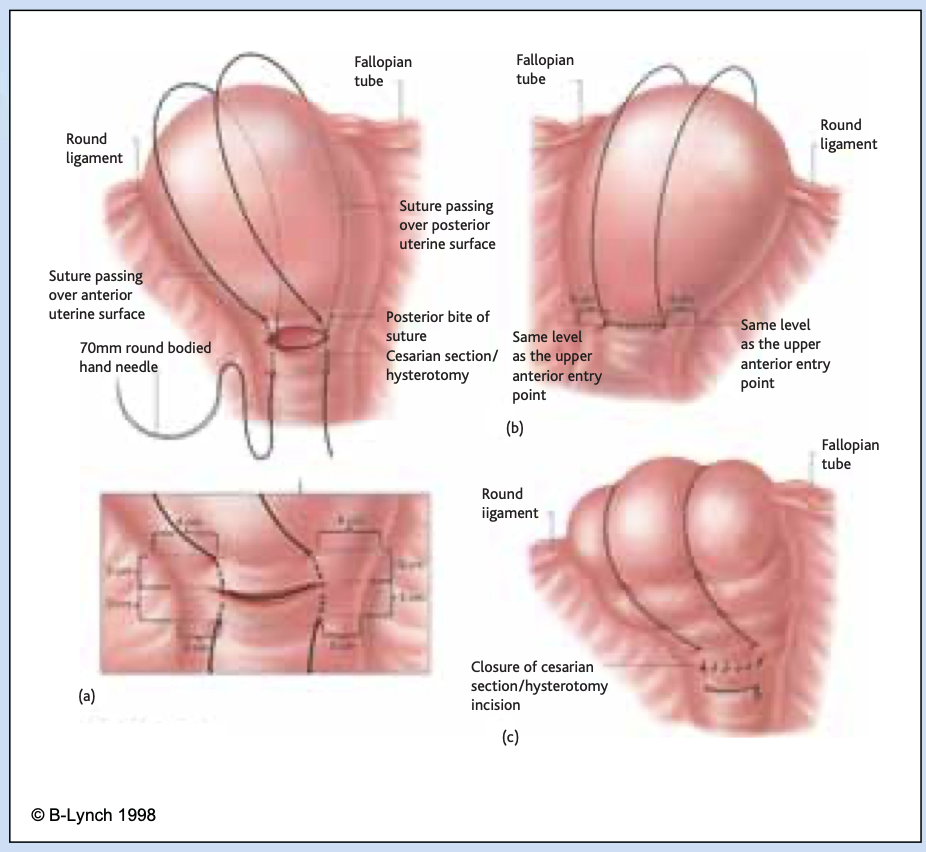 Bijlage 2: Cho stitch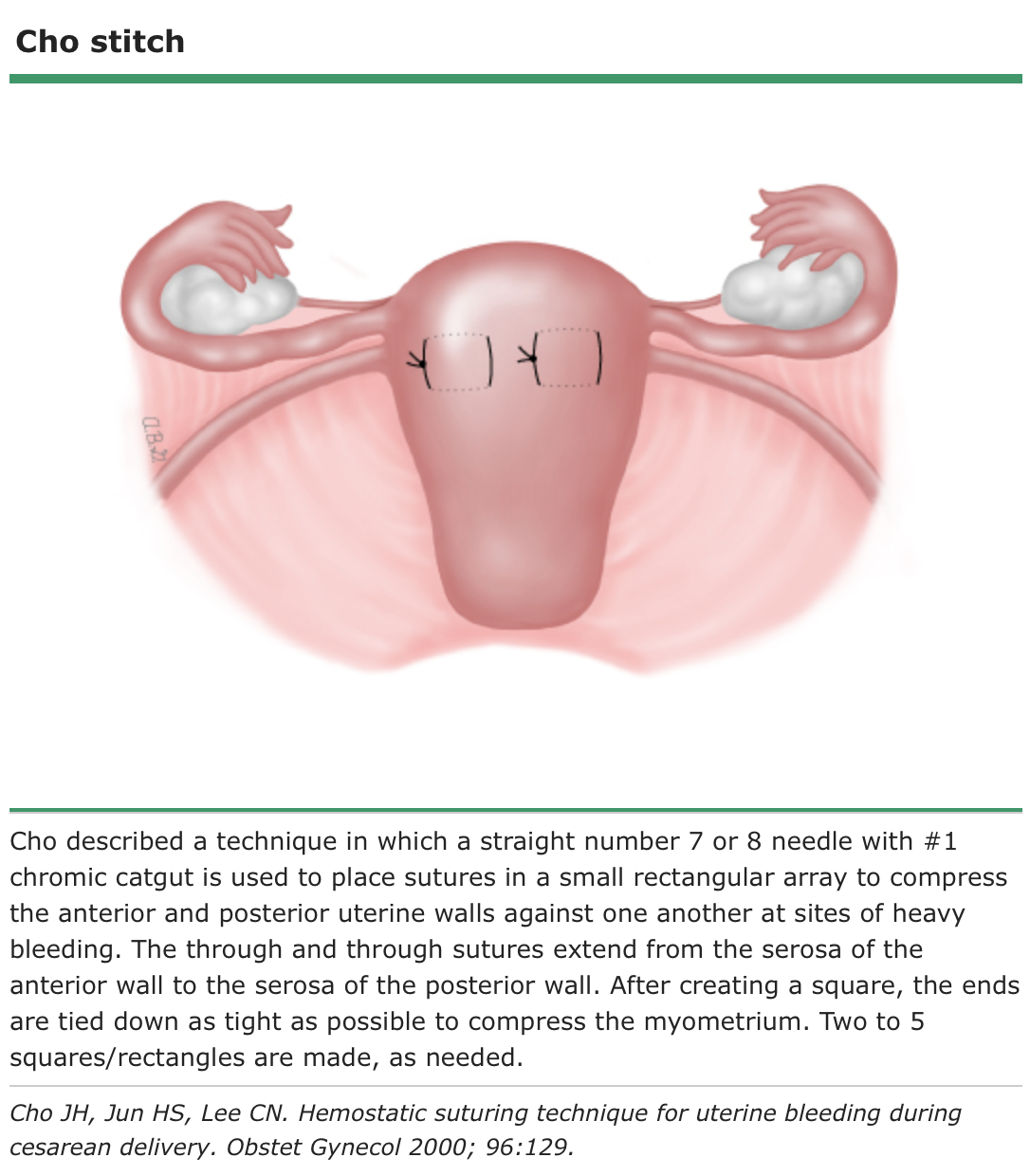 HPP =Hemorrhagie Post PartumMPV =Manuele Placenta VerwijderingLAC =Leucocyten Arm erytrocyten ConcentraatSyntocinon® =OxytocineMethergin® =MethylergometrineNalador® =SulprostonCyclokapron®TranexaminezuurCytotec®MisoprostolHemabate ®CarboprostKlasse IKlasse IIKlasse IIIKlasse IVBloedverlies (ml)< 750750-15001500-2000>2000Bloedverlies (vol %)< 15%15%-30%30%-40%>40%Hartfrequentie<100>100>120>140Bloeddruk systolischnormaalnormaalverlaagdVerlaagdBloeddruk diastolischnormaalverhoogdverlaagdverlaagdDiurese (ml/uur)>3020-305-15nihilCZSenige angstangstverwardheidlethargieBV Zwanger (ml)<1000200030004000